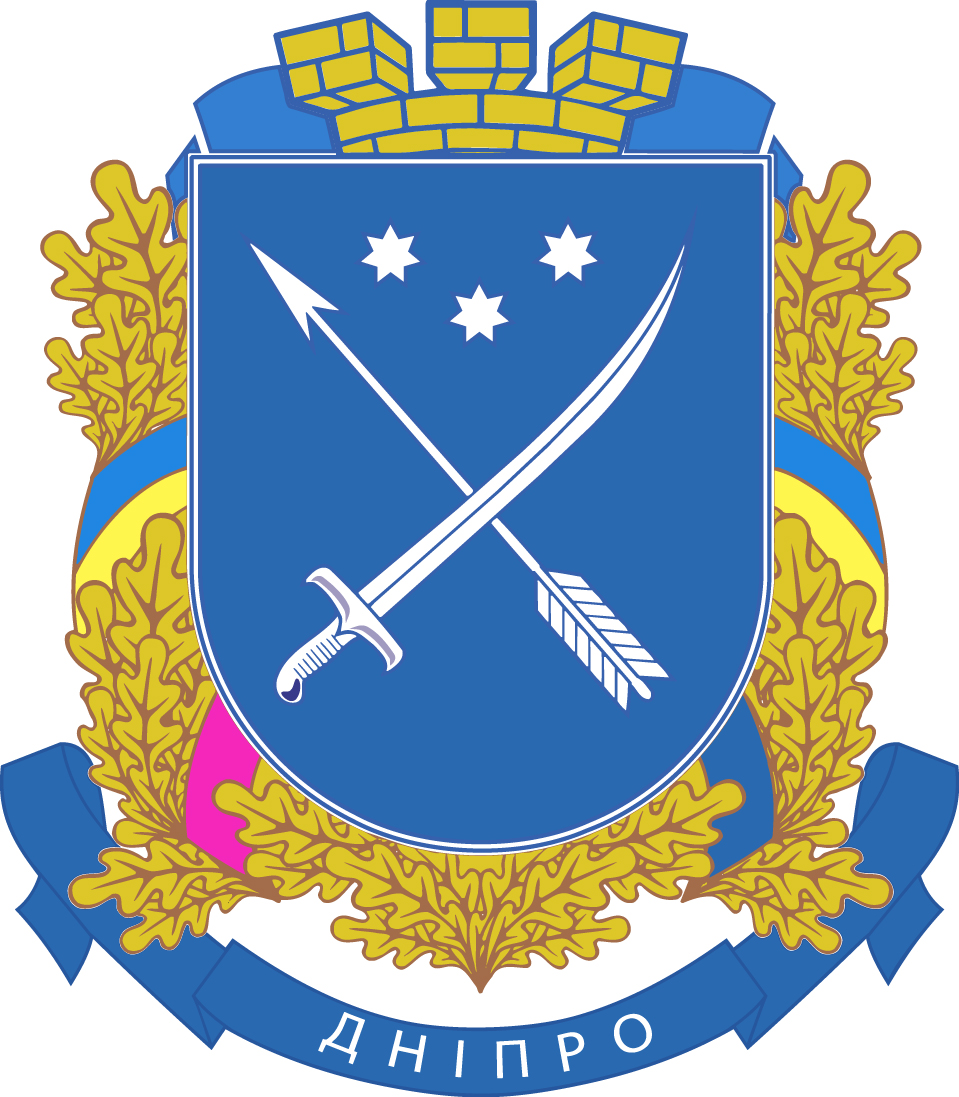 КОМУНАЛЬНЕ  ПІДПРИЄМСТВО“ОЗДОРОВЛЕННЯ  ТА  ВІДПОЧИНОК”дніпровської  міської  радиОБРУНТУВАННЯ ТЕХНІЧНИХ ТА ЯКІСНИХ ХАРАКТЕРИСТИК ПРЕДМЕТА ЗАКУПІВЛІ, РОЗМІРУ БЮДЖЕТНОГО ПРИЗНАЧЕННЯ, ОЧІКУВАНОЇ ВАРТОСТІ ПРЕДМЕТА ЗАКУПІВЛІЗакупівля: Послуги з організації відпочинку та дозвілля мешканців м. Дніпро, які потребують особливої соціальної уваги та підтримки, під час проведення заїздів(Ідентифікатор закупівлі	UA-2021-05-25-002820-c)Закупівля проводиться в ході реалізації проекту, передбаченого положеннями Комплексної програми соціального захисту мешканців міста Дніпра на 2017-2021 рр, затвердженої рішенням Дніпровської міської ради від 15.02.2017 № 17/18 (зі змінами та доповненнями). Програма «Гордість Дніпра».Закупівля оголошена 25.05.2021. Процедура закупівлі -  відкриті торги. Вид предмету закупівлі: закупівля послуг. Класифікація за ДК 021:2015: 79950000-8 - Послуги з організації виставок, ярмарок і конгресів. Обсяг закупівлі - 2300 осіб. Очікувана вартість закупівлі – 2525400,00 грн. Бюджетне призначення згідно з Програмою економічного і соціального розвитку міста на 2021 рік, затвердженою рішенням міської ради від 16.12.2020 № 15/1-2 щодо фінансування міських цільових програм, зокрема, Комплексної програми соціального захисту мешканців міста Дніпра на 2017 – 2021 рр. від 15.02.2017 № 17/18  (зі змінами).Технічні та якісні характеристики предмета закупівлі визначені відповідно до потреб Замовника з метою забезпечення організації дозвілля мешканців м. Дніпро, які потребують особливої соціальної уваги та підтримки, під час проведення заїздів осіб зазначеної категорії на відпочинок до закладу відпочинку на узбережжі Азовського моря (в межах території Запорізької області).  Для розрахунку очікуваної вартості використовувались ціни попередніх власних закупівель замовника аналогічних/ідентичних послуг, інформація про які міститься в електронній системі закупівель з урахуванням цінових пропозицій.  пр. Д. Яворницького, 64-В,   м. Дніпро,   49000,   код ЄДРПОУ 40909288е-mail: kp.ozdorovlennya@gmail.com